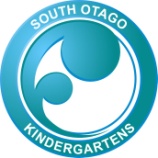 South Otago KindergartensFinancial PolicySECTION FOUR (BOARD) Financial PlanningThe South Otago Kindergarten Association Board has overall responsibility for the financial management of the Association but delegates the day-to-day management of the Associations finance and budget to the management team. The management team is responsible for recommending an annual operating and capital budget to the board within the timelines specified. Budgeting shall not fail to reflect the annual plan, risk financial jeopardy nor fail to show a generally acceptable level of foresight. Thus the budget should not neglect to:    Reflect the results sought by the board    Reflect the priorities as established by the board    Comply with the board’s requirement of a balanced budget     Ensure adequate working capital    Demonstrate an appropriate degree of conservatism in all estimatesFinancial ConditionThe financial viability of the kindergartens must be protected at all times. The board understands that the possibility of theft or fraud cannot be entirely eliminated however the management team is required to show there are in place safeguards and robust, clear procedures to minimise the risk of either event.   The management team shall not:   Incur unauthorised debt   Violate generally accepted accounting practices or principles   Use tagged funds for purposes other than those approved   Spend more funds than have been allocated in the fiscal year without Board approval   Fail to ensure all money owed to the kindergartens is collected in a timely manner   Fail to make timely payment to staff and other creditors   Sell or purchase unauthorised property   Fail in ensure that all relevant government returns are completed on time   Fail to ensure that no one person has complete authority over the association financial transactions.    Make any purchase:Without having obtained comparative prices and qualityWithout an adequate review on on-going costs, value and reliabilityOf over $500.00on a single item without first seeking board approvalProcedures relating to this policyExpected Payments				Grants Application	Gifts and Acknowledgment of Staff				Allocation of Kindergarten FinancesAdopted:  	Term 1 2021	       			Review Date: 	Term 4 2021